Cairnsmore Medical PracticeWinter Newsletter 2023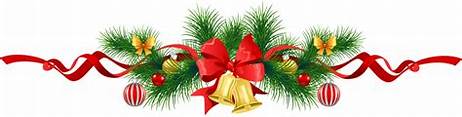 Staff NewsWe would like to welcome Dr Robert Jenyo to our team.  Dr Jenyo is a GP who has not practiced for a number of years so will be with us in a supporting role and to undertake refresher training for around six months.We also welcome Dr Guillaume Donat (FY2) who is with us until April 2024.The whole team is delighted that our receptionist Keighley has had a beautiful baby daughter, Erin.  Congratulations!!!!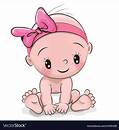 Winter RemindersDuring the winter season we see an increase in coughs, colds and other illnesses.  Please ensure you are ready equipped with over the counter medications to help ease any symptoms you or your family may have.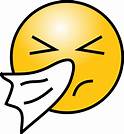 Remember to wrap up warm if you go outside!Repeat PrescriptionsPlease remember we cannot take repeat prescription requests over the telephone.  Requests must be on a repeat prescription slip, with items you require ticked or in writing including your name, date of birth and the medication you wish to order.  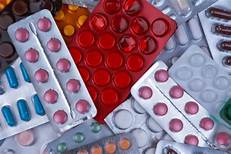 We also offer an online repeat prescription service, please ask our reception staff for details on how to sign up.Patient detailsIf you have changed your address, telephone number or email address, please let us know so that we can ensure your details are kept up to date.  Likewise, if you are a carer or a veteran, we can update this information on your medical records. 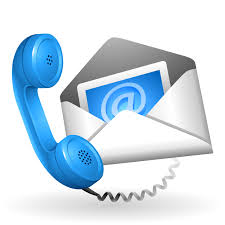 Dates to Note We will be closed on Monday 25th and Tuesday 26th December for Christmas holidays and on Monday 1st and Tuesday 2nd January 2024 for New Year holidays. If you require urgent medical attention during this time, please contact NHS24 on their Freephone number 111. 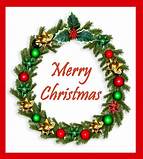 Wishing all our Patients a very Merry Christmas and a Happy, Healthy New Year.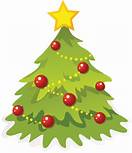 